LANGUAGE B SL (FRENCH B/ GERMAN B/ SPANISH B SL) 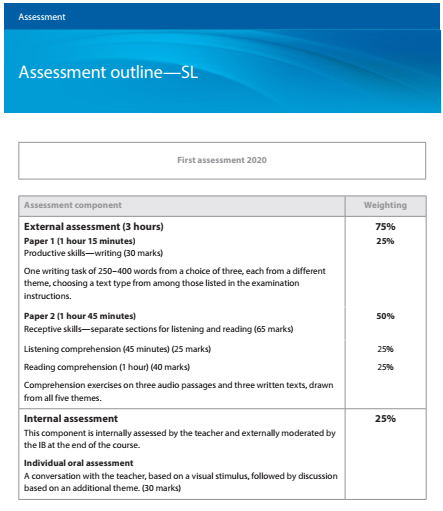 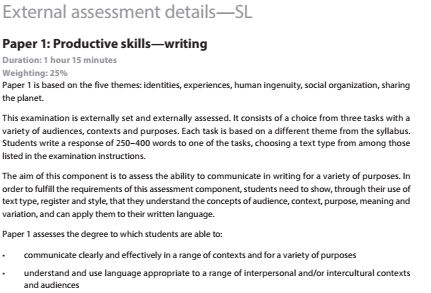 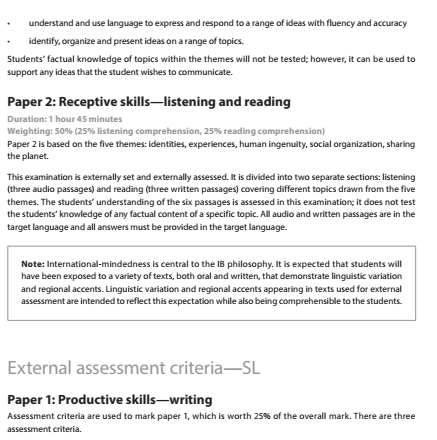 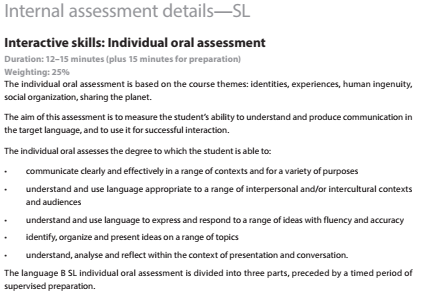 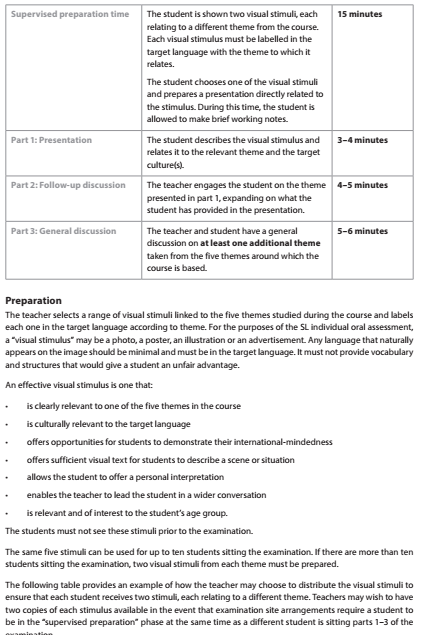 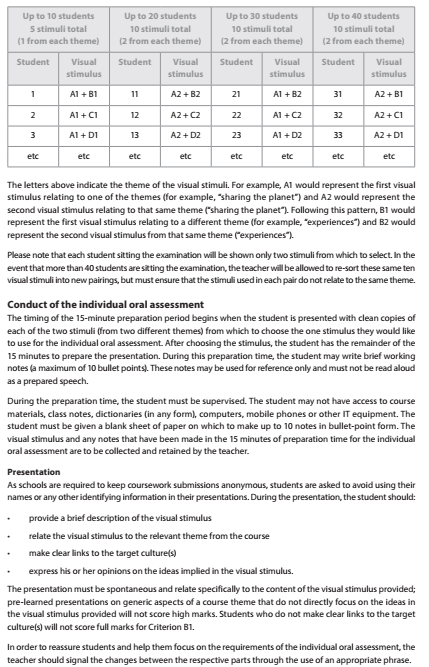 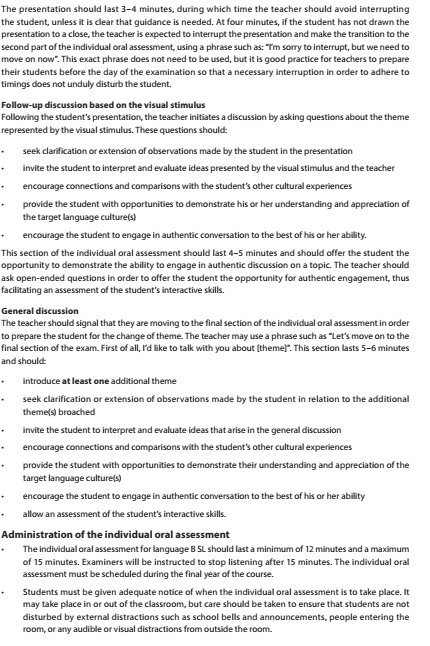 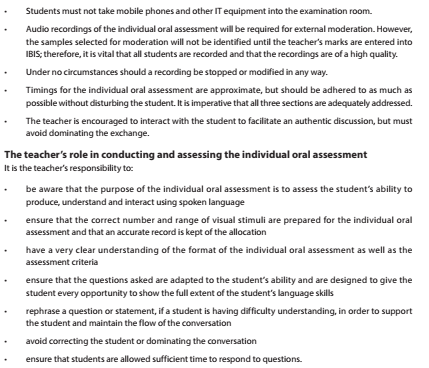 